Strategies for Better Communication and Connection During this Challenging TimePresented by Deb Early, LPC, CEAP, UVA FEAP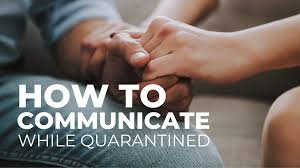 1. Take space for You and your relationship2. use relational space for the good and not the bad3. pause and be intentional with your relationship4. Own it! Own your own issues coming into the relational Space5. Acknowledge strengths, GRATITUDES AND/OR APPRECIATIONS FOR THE OTHER.